PREŠOVSKÉ VIANOČNÉ TRHY 2021na pešej zóne v historickom centre mesta Prešov 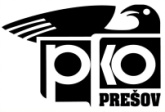 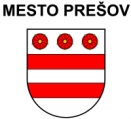 Park kultúry a oddychu v spolupráci s mestom Prešov už tradične 25. novembra 2021 slávnostne otvorí ďalší ročník Vianočných trhov. Tie sú neodmysliteľnou súčasťou vianočného obdobia v našom meste.Pridajte sa k nám a vytvorme spoločne opäť jedinečnú atmosféru Prešovských vianočných trhov.Termín konania trhov:A) Stánky s vianočným tovarom: 25.11.2021 - 22.12.2021.Povinný predajný čas:Pondelok - sobota v čase od 10:00 hod. do 19:00 hod.Nedeľa v čase od 12:00 do 19:00 hod.B) Stánky s občerstvením a nápojmi: 25.11.2021 - 31.12.2021. (Prerušenie medzi 22.12. - 26.12.2021)Povinný predajný čas:Pondelok - štvrtok v čase od 11:00 hod. do 22:00 hod.Piatok, sobota v čase od 11:00 hod. do 23:00 hod.Nedeľa v čase od 12:00 do 22:00 hod.Podávanie žiadostí: Žiadosti záujemcov na predaj vianočného tovaru a občerstvenia prijímame do 04. októbra 2021. Žiadosť môžete podať jedným z týchto spôsobov1) vyplnením žiadosti prostredníctvom online formulára: https://forms.gle/cPFBJ9xWjLvJnGVm8 a zaslaním povinných príloh e-mailom: info@pkopresov.sk;2) fyzickým zaslaním žiadostí a povinných príloh poštou na adresu: Park kultúry a oddychu, Hlavná 50A, 080 01 Prešov s označením obálky: PVT 2021;3) zaslaním žiadosti a povinných príloh e-mailom: info@pkopresov.skPovinné prílohy k žiadostiam:Fotokópia oprávnenia na podnikateľskú činnosť;Fotokópia rozhodnutia Regionálneho úradu verejného zdravotníctva k predaju potravín a poskytovania občerstvenia na hromadných akciách (pri predaji rýchleho občerstvenia a požívatín)Daňový kód pokladne alebo *čestné vyhlásenie, že žiadateľ nie je povinný používať elektronickú registračnú pokladnicu alebo VRP. (Vzor čestného vyhlásenia je v prílohe)Fotografie sortimentu (voliteľné).Výber predajcov: Organizátor si vyhradzuje právo zmien v organizácii podujatia a právo výberu predajcov. Do 15. októbra 2021 dostanú všetci predajcovia vyrozumenie o prijatí / neprijatí.Podmienky predaja:Súčasťou inventára každého stánku s občerstvením a nápojmi musí byť hasiaci prístroj.Podmienka pre predajcov občerstvenia: Servírovanie jedál a nápojov je povolené len v kompostovateľnom riade (poháre, taniere, príbor). Bez zaručenia tejto podmienky nebudeme môcť Vašu žiadosť akceptovať. Kontakt: Prípadné otázky  adresujte na programové oddelenie PKO Prešov. Kontaktná osoba: Mgr. Soňa Štefančíková,  e-mail: info@pkopresov.sk, t. č. 051/7723741 – 2, mobil: +421 907 715 367.V prípade zhoršenia epidemiologickej situácie sa budeme riadiť podľa aktuálnych pokynov a nariadení RÚVZ. Žiadosť na predaj vianočného tovaruObchodné meno / Meno a priezvisko...................................................................................................................................................................Kontaktná adresa..........................................................................................................................................................IČO a DIČ..........................................................................................................................................................Telefonický kontakt.........................................................................................................................................................E-mail.........................................................................................................................................................Typ sortimentu (nehodiace sa preškrtnite): Občerstvenie a nápojeVianočný sortimentPredajný sortiment. Vypíšte prosím detailne, aký sortiment ponúkate...............................................................................................................................................................................................................................................................................................................................................................................................................................................................................................................................................................................................................................................................................................................................................................................................................................................Počet a typ spotrebičov:..............................................................................................................................................................................................................................................................................................................................................................................................................................................................................Odber elektrickej energie: (nehodiace sa preškrtnite)3,5kW7kW380V/16ARozmer predajného stánku: (nehodiace sa preškrtnite)Predajcovia vianočného tovaru si môžu vybrať iba z možností A a C, predajcovia občerstvenia a nápojov zo všetkých možností, A, B a C.Drevený uzamykateľný stánok s rozmerom 2,50m x 1,70mDrevený uzamykateľný stánok s rozmerom 3,00m x 3,00m (táto možnosť neplatí pre predajcov tovaru)Drevený uzamykateľný dvojstánok s rozmerom 5,00m x 1,70mPoznámka / odkaz pre organizátorov podujatia:........................................................................................................................................................................................................................................................................................................................................................................................................................................................................................................................................................................................................................................Súhlas so spracovaním osobných údajovV súlade so zákonom č. 18/2018 Z.z. o ochrane osobných údajov a o zmene a doplnení niektorých zákonov odoslaním prihlášky / svojim podpisom udeľujem súhlas Parku kultúry a oddychu, so sídlom na ul. Hlavná 6395/50A, 080 01 Prešov, IČO: 00187437 na spracovanie osobných údajov uvedených v prihláške za účelom evidencie a výberu žiadostí na predaj vianočného tovaru a občerstvenia na PVT 2021. Súčasne potvrdzujem, že uvedené údaje v rozsahu, v akom boli poskytnuté, sú pravdivé a správne. Taktiež potvrdzujem, že som bol informovaný/-á o práve tento súhlas so spracovaním osobných údajov kedykoľvek odvolať. Bližšie podrobnosti o spracúvaní osobných údajov sú uvedené na webových stránkach organizátora: https://pkopresov.sk/gdpr.html.Meno a priezvisko............................................................................Dátum............................................................................Podpis...........................................................................Ďakujeme za Váš záujem zúčastniť sa Prešovských Vianočných trhov 2021.*ČESTNÉ PREHLÁSENIE,že žiadateľ nie je povinný používať elektronickú registračnú pokladnicu alebo VRPTýmto čestne vyhlasujem, že v zmysle zákona č. 289/2008 Z. z. o používaní elektronickej registračnej pokladnice a o zmene a doplnení zákona Slovenskej národnej rady č. 511/1992 Zb. o správe daní a poplatkov a o zmenách v sústave územných finančných orgánov v znení neskorších predpisov nemám povinnosť používať elektronickú registračnú pokladnicu na evidenciu tržieb podľa tohto ustanovenia:Prosím zaškrtnite §, ktorý sa Vás týka:□ 	§ 1 ods. 2 – nie som podnikateľom podľa § 2 ods. 2 Obchodného zákonníka,□	§ 2 písm. j) – neposkytujem službu uvedenú v Prílohe č. 1 k zákonu,□	§ 3 ods. 2 písm. a) – povinnosť evidovať tržbu sa nevzťahuje na predaj tovaru uvedenom v tomto ustanovení,□	§ 3 ods. 2 písm. b) – povinnosť evidovať tržbu sa nevzťahuje na poskytované služby (napr. občanmi so ZŤP).V ................................................, dňa .........................................................................................................................	               ....................................................................Obchodné meno / meno a priezvisko žiadateľa	                           Podpis a pečiatka žiadateľa